Notes: For No. 2.1, kindly attach either of the following documents: A copy of a Board Resolution as certified by the Company’s Corporate Secretary as to the designated Authorized Representative; or in the alternative;A Secretary’s Certificate naming and designating the Authorized Representative of the Company. For No. 3.1, kindly fill in the correct information and submit a copy of the updated Certificate of Compliance.For 3.2, kindly fill in the correct information and submit a copy the Latest Report submitted to the ERC.  By executing and submitting this Membership Form, the undersigned represent and warrant that (a) it is duly authorized to execute this Form; (b) all requisite authorizations, approvals or consents had been secured; (c) all documents submitted in support hereof are true and correct; (d) the PEMC member represented herein undertakes to abide with the Articles of Incorporation and By-laws of PEMC, including any and all amendments thereto; and (e) it has read the PEMC Data Privacy Statement hereto attached and agreed to the collection, use, disclosure, sharing, processing and recording of the personal information required herein.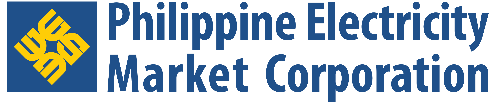 CY2021 MEMBER REGISTRATION/UPDATE FORMMEMBER DETAILSMEMBER DETAILS1.1   Name of Member1.2   Office Address1.3   Company Email AddressOffice Telephone or Mobile Number SectorAUTHORIZED REPRESENTATIVEAUTHORIZED REPRESENTATIVE2.1    Name of Authorized          Representative2.2   Rank /Position2.3  Official Email AddressTelephone or Mobile NumberContact Person for the Authorized Rep. if anyEmail Address:Telephone or Mobile No.OTHER INFORMATIONOTHER INFORMATION3.1 For GENCOS:MW capacity indicated in the Certification of Compliance of each power plant registered in the WESM3.2 For Private DUs: Total number of customers served as filed with the Energy Regulatory Commission (ERC)Signature over Full Name of Authorized Representative:Date SignedDD-Mmm-YYYYName of Authorized Representative Rank and Position